ИЗВЕЩЕНИЕО ПРОВЕДЕНИИ ПРОЦЕДУРЫ «ПРЕДЛОЖЕНИЕ ДЕЛАТЬ ОФЕРТУ ПРОДАВЦА»  НА ПРОДАЖУ ЛОТА «КОНТЕЙНЕР 40-ФУТОВЫЙ ЗАВ.№ 107178 С РЕЗИНОТЕХНИЧЕСКИМИ ИЗДЕЛИЯМИ, КОНТРОЛЬНО-ИЗМЕРИТЕЛЬНЫМИ ПРИБОРАМИ»Уважаемые Господа!Акционерное общество «Производственное объединение «Электрохимический завод» (АО «ПО ЭХЗ») информирует о проведении процедуры «Предложение делать оферту продавца» (ПДО) на продажу Лота «КОНТЕЙНЕР 40-ФУТОВЫЙ ЗАВ.№ 107178 С РЕЗИНОТЕХНИЧЕСКИМИ ИЗДЕЛИЯМИ, КОНТРОЛЬНО-ИЗМЕРИТЕЛЬНЫМИ ПРИБОРАМИ».Организатор процедуры: АО «ПО ЭХЗ».Место нахождения организатора: 663690, г. Зеленогорск Красноярского края, ул. Первая Промышленная, дом 1.Почтовый адрес организатора: 663690, г. Зеленогорск Красноярского края, ул. Первая Промышленная, дом 1.Контактное лицо организатора: Демина Надежда Витальевна, телефон 8-(39169)-9-48-63, e-mail: NViDemina@rosatom.ru.Предмет продажи: лот «КОНТЕЙНЕР 40-ФУТОВЫЙ ЗАВ.№ 107178 С РЕЗИНОТЕХНИЧЕСКИМИ ИЗДЕЛИЯМИ, КОНТРОЛЬНО-ИЗМЕРИТЕЛЬНЫМИ ПРИБОРАМИ»Краткая характеристика: КОНТЕЙНЕР 40-ФУТОВЫЙ ЗАВ.№ 107178 С РЕЗИНОТЕХНИЧЕСКИМИ ИЗДЕЛИЯМИ, КОНТРОЛЬНО-ИЗМЕРИТЕЛЬНЫМИ ПРИБОРАМИ Контейнер 40-футовый б/у – состояние удовлетворительное (фото).НТМЦ - не бывшее в употреблении имущество, состояние хорошее.Количество: согласно Приложение №1Качество предмета продажи: Невостребованные НТМЦ, в качестве «как они есть».Условия реализации предмета продажи: Реализация НТМЦ в контейнере производится неделимым лотом. Выкуп отдельных номенклатурных позиций невозможен. Перед участием в процедуре рекомендуется осмотр предмета продажи. Осмотр НТМЦ ограничен по причине затаривания в контейнер, возможен наружный осмотр контейнера. Приемка покупателем НТМЦ производится согласно упаковочной ведомости без возможности пересчета на складе Продавца. Все недостатки НТМЦ (как явные, так и скрытые), которые могут быть выявлены после заключения договора Сторонами, по итогам проведения процедуры, считаются оговоренными Сторонами при заключении договора. При выявлении любых недостатков НТМЦ после заключения договора Покупатель не вправе требовать от Продавца применения каких-либо последствий передачи Товара ненадлежащего качества. После определения победителя процедуры претензии по качеству товара не принимаются. Минимальная цена лота: 110 400,00 руб. с учетом НДС. Срок и условия оплаты: Предоплата 100% в течение 10 рабочих дней от даты выставления счета.Условия передачи товара: самовывоз силами покупателя со склада продавца в  г. Зеленогорске Красноярского края в течение 30 рабочих дней с момента оплаты счета. Погрузка силами  Покупателя.Место проведения ПДО: г. Зеленогорск Красноярского края, ул. Первая Промышленная, дом 1.Срок проведения ПДО: в течение 10 календарных дней с момента размещения Извещения на ЭТП «Аукционный Конкурсный Дом».Вид валюты: российский рубль.Официальный язык процедуры:- Заявка на участие в процедуре продажи, а также вся корреспонденция и документация, которыми обмениваются Участники процедуры, должны быть изложены на русском языке.Официальный сайт сети Интернет, на котором размещена документация процедуры: www.a-k-d.ru. Порядок проведения ПДО продавца: в соответствии с действующим регламентом электронной торговой площадки «Аукционный Конкурсный Дом».Место подачи предложений: Предложения по данному предмету продажи подаются в электронной форме претендентами на участие в процедуре посредством системы электронного документооборота на сайте в сети Интернет по адресу: www.a-k-d.ru.Дата и время окончания подачи предложений: «28»  ноября    2022г. 10 час. 00 мин по московскому времени.Место и дата рассмотрения предложений и подведение итогов: в течение 5-ти рабочих дней после окончания процедуры продажи, в случае наличия заявок на участие, удовлетворяющих условиям проведения процедуры, подводит итоги, формирует и публикует на ЭТП решение по процедуре по адресу организатора: г. Зеленогорск Красноярского края, ул. Первая Промышленная, дом 1.Отказ организатора от проведения процедуры продажи: организатор процедуры вправе в любой момент отказаться от проведения процедуры, разместив извещение об этом на официальном сайте.Дополнительная информация: Процедура ПДО продавца не является торгами. Проведение ПДО продавца не накладывает на организатора размещения заказа безусловное обязательство заключить договор с одним из участников, приславшим свое предложение. Организатор может:выбрать победителя (принять одно из поступивших предложений);отклонить все поступившие предложения (без указания причин).принять решение о проведении процедуры переторжки между претендентами на выкуп.Количество товара, указанное в настоящем извещении, на момент заключения договора купли-продажи может быть скорректировано организатором в зависимости от его фактического наличия.В случае поступления предложений на выкуп от нескольких участников, победителем признается участник, предложивший наибольшую цену за лот. В случае если участник процедуры подал ценовое предложение на выкуп всего лота с ценой, превышающей начальную цену реализации лота, без указания стоимости отдельных номенклатурных позиций организатор при принятии решения рассчитывает цену отдельных номенклатурных позиций из состава лота с учетом пропорционального распределения положительной разницы в цене на все позиции лота.В случае поступления предложений на выкуп от нескольких участников, победителем признается участник, предложивший наибольшую цену за лот. В случае если за время проведения процедуры не поступило ни одной заявки на выкуп всего лота целиком, возможна реализация ТМЦ отдельными номенклатурными позициями из состава лота. Приоритетность выбора покупателя будет определена исходя из максимально предложенной стоимости за номенклатурную позицию. Обязательное условие:- заключение договора осуществляется только по форме типового договора купли-продажи АО «ПО ЭХЗ».Формы документации, представляемой участником для заключения договора в электронном виде или в бумажном в виде копий, заверенных руководителем предприятия:учредительные документы;приказ/решение о назначении руководителя;свидетельство ОГРН;свидетельство ИНН;список бенефициаров;реквизиты организации;банковские реквизиты.В случае коррупционных и иных противоправных проявлений со стороны организатора процедуры реализации движимого имущества, обращаться по телефонам «ГОРЯЧЕЙ ЛИНИИ» АО «ПО ЭХЗ»:9-48-71,  9-25-97,   8-983-162-34-35,   8-913-598-13-51 (в том числе и для СМС) и по электронной почте на адрес 045@rosatom.ru Приложение 1. Лот «КОНТЕЙНЕР 40-ФУТОВЫЙ ЗАВ.№ 107178 С РЕЗИНОТЕХНИЧЕСКИМИ ИЗДЕЛИЯМИ, КОНТРОЛЬНО-ИЗМЕРИТЕЛЬНЫМИ ПРИБОРАМИ».Приложение 2. Форма заявки о подаче предложения (оферты).Приложение 3. Проект договора купли-продажи АО «ПО ЭХЗ».Начальник ОМТО              	 ______________           А.В. ЛапаЭкономист по МТС			     ______________           Н.В. ДеминаСогласовано ОЗА:_____________________(Ф.и.о., должность, дата)Приложение 1. Лот «КОНТЕЙНЕР 40-ФУТОВЫЙ ЗАВ.№ 107178 С РЕЗИНОТЕХНИЧЕСКИМИ ИЗДЕЛИЯМИ, КОНТРОЛЬНО-ИЗМЕРИТЕЛЬНЫМИ ПРИБОРАМИ»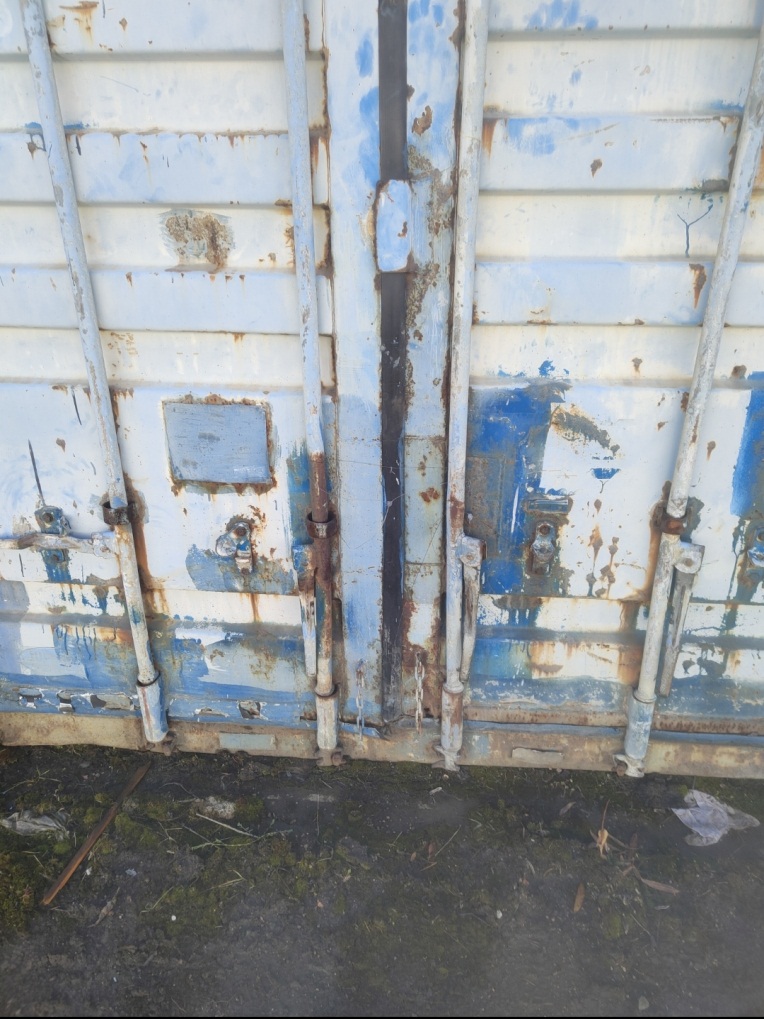 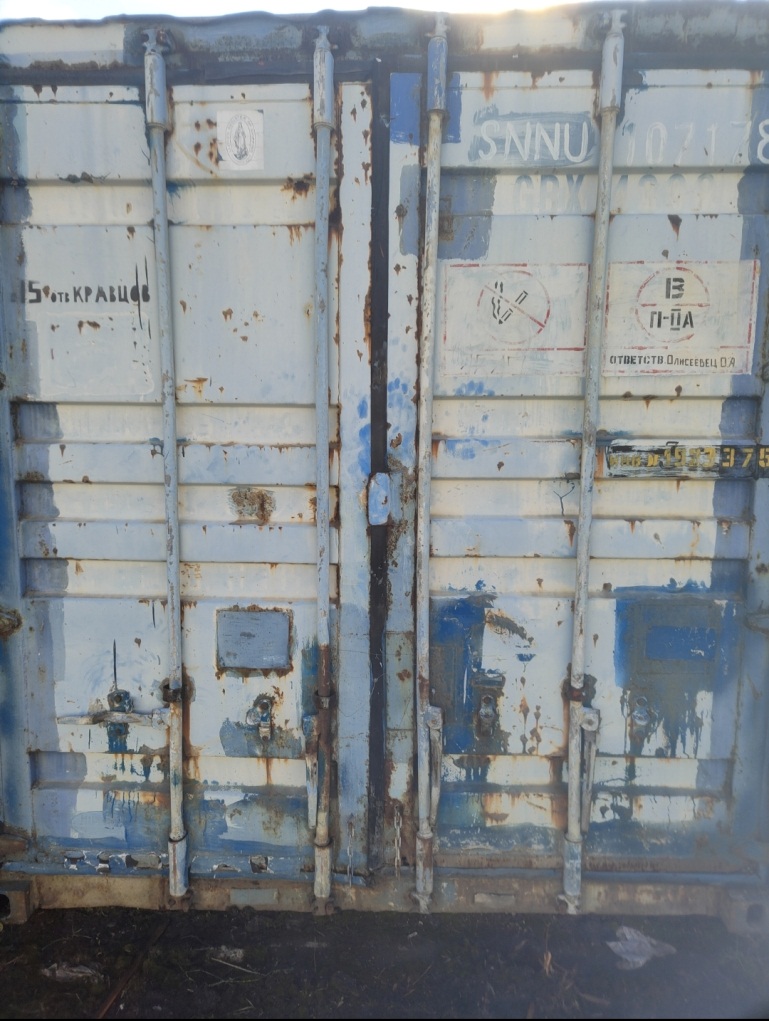 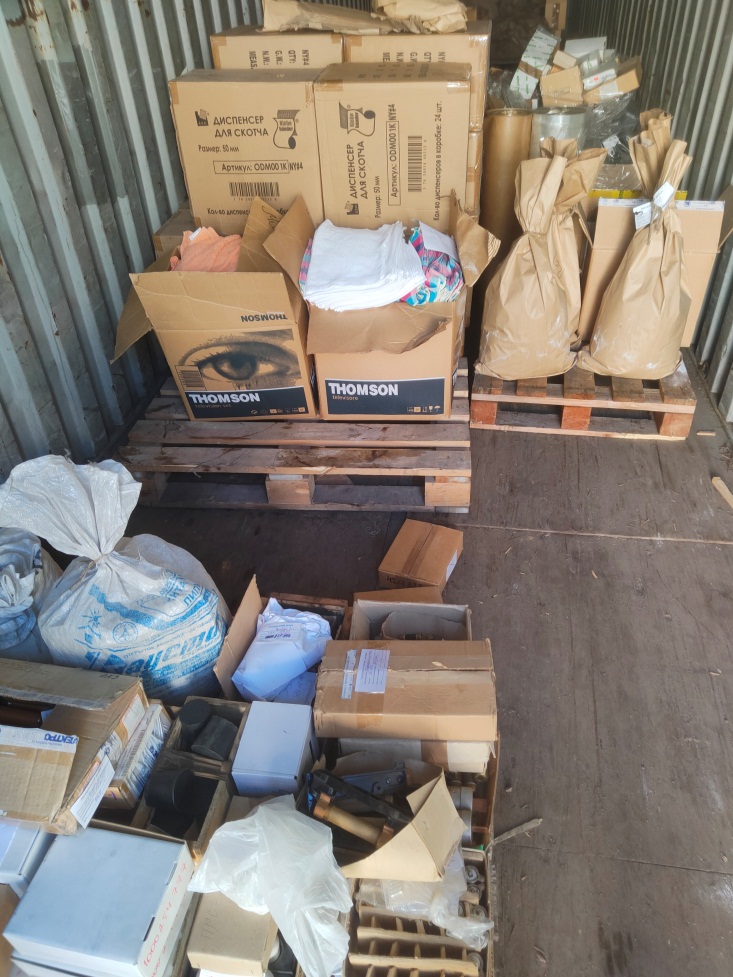 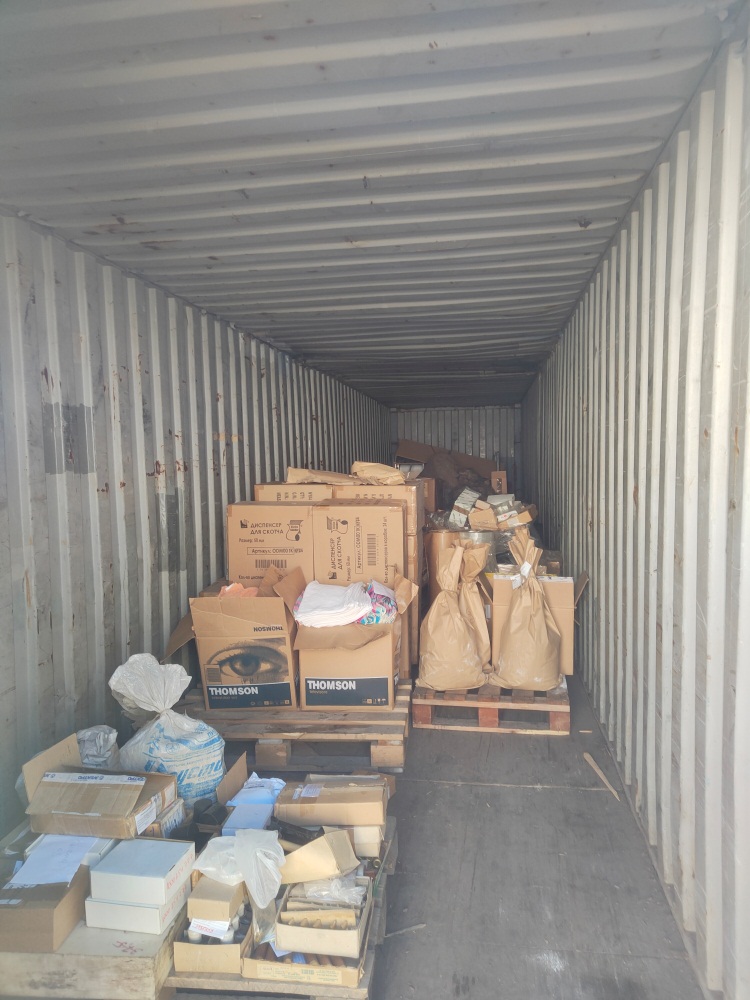 Приложение 2АО «ПО «Электрохимический завод»Форма заявки о подаче Предложения (оферты)Изучив извещение о проведении процедуры «Предложение делать оферту продавца» на продажу лота «КОНТЕЙНЕР 40-ФУТОВЫЙ ЗАВ.№ 107178 С РЕЗИНОТЕХНИЧЕСКИМИ ИЗДЕЛИЯМИ, КОНТРОЛЬНО-ИЗМЕРИТЕЛЬНЫМИ ПРИБОРАМИ», наименование организации, сведения об организационно-правовой форме, о месте нахождения, почтовый адрес (для юридического лица), фамилия, имя, отчество, паспортные данные, сведения о месте жительства (для физического лица), в лице, _________________________________________________________________________(наименование должности руководителя (уполномоченного лица) и его Ф.И.О.)сообщает о согласии участвовать в процедуре ПДО продавца, и предлагает заключить договор купли-продажи  лота «КОНТЕЙНЕР 40-ФУТОВЫЙ ЗАВ.№ 107178 С РЕЗИНОТЕХНИЧЕСКИМИ ИЗДЕЛИЯМИ, КОНТРОЛЬНО-ИЗМЕРИТЕЛЬНЫМИ ПРИБОРАМИ» на условиях:С качеством товара и условиями извещения ознакомлен, претензий к качеству товара не имею.В соответствии с договором купли-продажи АО «ПО «Электрохимический завод» цены, указанные участником в настоящем предложении и в Договоре, установлены на весь период действия предложения и Договора.Контактное лицо представителя Участника ПДО (ФИО, телефон, e-mail):_____________________________________________ (для связи с Участником)Приложение 4.ДОГОВОР   №   купли-продажи Красноярский край,г. Зеленогорск                                          	                                    "___" ____ 2022г.Акционерное общество «Производственное объединение «Электрохимический Завод», именуемое в дальнейшем «Продавец», в лице , действующего(ей) на основании , с одной стороны и , именуемое в дальнейшем «Покупатель», с другой стороны, вместе именуемые «Стороны», заключили настоящий договор (далее – Договор) о нижеследующем:Предмет ДоговораПо настоящему Договору Продавец обязуется передать в собственность Покупателю  (далее – Товар), а Покупатель обязуется принять Товар и своевременно его оплатить на условиях настоящего Договора. Сумма Договора, цена Товара и порядок расчетов2.1. Цена за единицу Товара . Изменение цены на Товар в течение срока действия Договора не допускается.2.2. Общая стоимость передаваемого Товара (общая цена Договора) составляет  () руб.  коп., .2.3. Покупатель обязуется произвести оплату  Товара  в , путем перечисления денежных средств на расчетный счет Продавца.2.4. Датой оплаты считается дата зачисления денежных средств на расчетный счет Продавца.3. Условия передачи Товара3.1. Передача Товара осуществляется  путем выборки (самовывоза) Товара со склада Продавца транспортом Покупателя и за счет Покупателя. Погрузка осуществляется силами Продавца.3.2. Продавец обязуется передать, а Покупатель обязуется получить Товар .3.3. Переход права собственности на Товар происходит в момент передачи Товара со склада Продавца по .4. Ответственность Сторон4.1. В случаях неисполнения или ненадлежащего исполнения обязательств, принятых на себя по настоящему Договору, Стороны несут ответственность, предусмотренную законодательством и настоящим Договором.4.2. За нарушение сроков оплаты переданного Товара Покупатель по требованию Продавца уплачивает неустойку (пеню) в размере 0,1% от неоплаченной суммы за каждый календарный день просрочки.4.3. За нарушение срока передачи предварительно оплаченного Покупателем Товара Продавец по требованию Покупателя уплачивает неустойку (пеню) в размере 0,1% от недопоставленной суммы за каждый календарный день просрочки.4.4. В случае несвоевременного исполнения обязательств Сторон по пункту 2.5 Договора любая из Сторон имеет право потребовать от Стороны, по вине которой произошло нарушение, уплаты неустойки (пени) в размере 1 000 (одна тысяча) руб. за каждый день нарушения обязательства.4.5. Уплата неустойки не освобождает Стороны от исполнения обязательств по настоящему Договору в натуре.5. Обстоятельства непреодолимой силы5.1. Стороны освобождаются от ответственности за полное или частичное неисполнение своих обязательств по Договору, если их неисполнение или частичное неисполнение явилось следствием обстоятельств непреодолимой силы.5.2. Под обстоятельствами непреодолимой силы понимают такие обстоятельства, которые возникли после заключения Договора в результате непредвиденных и непредотвратимых событий, неподвластных Сторонам, включая, но, не ограничиваясь: пожар, наводнение, землетрясение, другие стихийные бедствия, запрещение властей, террористический акт, экономические и политические санкции, введенные в отношении Российской Федерации и (или) ее резидентов, при условии, что эти обстоятельства оказывают воздействие на выполнение обязательств по Договору и подтверждены соответствующими уполномоченными органами и/или вступившими в силу нормативными актами органов власти.5.3. Сторона, исполнению обязательств которой препятствует обстоятельство непреодолимой силы, обязана в течение 5 (пяти) рабочих дней письменно информировать другую Сторону о случившемся и его причинах. Возникновение, длительность и (или) прекращение действия обстоятельства непреодолимой силы должно подтверждаться сертификатом (свидетельством), выданным компетентным органом государственной власти или Торгово-промышленной палатой Российской Федерации или субъекта Российской Федерации. Сторона, не уведомившая вторую сторону о возникновении обстоятельства непреодолимой силы в установленный срок, лишается права ссылаться на такое обстоятельство в дальнейшем.5.4. Если после прекращения действия обстоятельства непреодолимой силы, по мнению Сторон, исполнение Договора может быть продолжено в порядке, действовавшем до возникновения обстоятельств непреодолимой силы, то срок исполнения обязательств по Договору продлевается соразмерно времени, которое необходимо для учета действия этих обстоятельств и их последствий.5.5. В случае если обстоятельства непреодолимой силы действуют непрерывно в течение 3 (трех) месяцев, любая из Сторон вправе потребовать расторжения Договора6. Действие Договора6.1. Настоящий Договор считается заключенным с момента его подписания обеими Сторонами и действует до полного исполнения Сторонами своих обязательств. Днем подписания настоящего Договора считается дата, указанная в правом верхнем углу первой страницы текста настоящего Договора.6.2. Настоящий Договор может быть расторгнут по основаниям и в порядке, предусмотренными законодательством и настоящим Договором.6.3. Помимо случаев, предусмотренных законом, Продавец вправе отказаться от исполнения Договора в одностороннем внесудебном порядке без возмещения Покупателю каких-либо убытков, причиненных таким отказом, в случаях нарушений Покупателя, указанных в настоящем Договоре, которые признаются Сторонами существенными.6.4. Об одностороннем отказе от исполнения Договора Продавец уведомляет Покупателя в письменном виде. Действие Договора прекращается с момента доставки уведомления Продавца в адрес Покупателя либо с момента, указанного в уведомлении (если уведомлением установлен более поздний срок).7. Разрешение споров7.2. Обращение Стороной в суд допускается только после предварительного направления претензии другой Стороне и получения ответа (или пропуска срока, установленного на ответ) этой Стороны.Заинтересованная Сторона направляет другой Стороне письменную претензию, подписанную уполномоченным лицом. Претензия должна быть направлена заказным письмом с уведомлением о вручении либо вручена другой Стороне под расписку.Сторона, которой направлена претензия, обязана рассмотреть полученную претензию и в письменной форме уведомить заинтересованную Сторону о результатах ее рассмотрения в течение 10 (десяти) рабочих дней со дня получения претензии. Ответ на претензию должен быть направлен заказным письмом с уведомлением о вручении, либо вручен другой Стороне под расписку.8. Прочие условия8.1. Товар по настоящему Договору не является новым и передается с условием о качестве «как он есть», в том числе с недостатками, бывшим в употреблении, некомплектным, без принадлежностей и/или документов и т.п. Любые недостатки Товара, как явные, так и скрытые, считаются оговоренными Сторонами при заключении настоящего Договора. При выявлении Покупателем любых недостатков переданного Товара Покупатель не вправе требовать от Продавца применения каких-либо последствий передачи Товара ненадлежащего качества, некомплектного Товара, без принадлежностей и/или документов.8.2. С момента подписания настоящего Договора Покупатель считается осведомленным о готовности Товара к передаче к сроку, предусмотренному Договором, в месте нахождения Товара на складе Продавца по адресу, указанному в разделе «Реквизиты сторон» настоящего Договора.8.3. Заверения об обстоятельствах.8.3.1. Каждая Сторона гарантирует другой Стороне, что:Сторона вправе заключать и исполнять Договор;заключение и/или исполнение Стороной Договора не противоречит прямо или косвенно никаким законам, постановлениям, указам, прочим нормативным актам, актам органов государственной власти и/или местного самоуправления, локальным нормативным актам Стороны, судебным решениям;Стороной получены все и любые разрешения, одобрения и согласования, необходимые ей для заключения и/или исполнения Договора (в том числе, в соответствии с действующим законодательством Российской Федерации или учредительными документами Стороны, включая одобрение сделки с заинтересованностью, одобрение крупной сделки).8.3.2. Покупатель настоящим гарантирует, что он не контролируется лицами, включенными в перечень лиц, указанный в постановлении Правительства Российской Федерации от 01.11.2018 № 1300 «О мерах по реализации Указа Президента Российской Федерации от 22.10.2018 № 592», а также что ни он сам, ни лицо, подписавшее настоящий Договор, не включены в перечни лиц, в отношении которых применяются специальные экономические меры в соответствии с указанным постановлением Правительства Российской Федерации или в соответствии с любыми иными актами Президента Российской Федерации или Правительства Российской Федерации. В случае включения Покупателя, его единоличных исполнительных органов, иных лиц, действующих от его имени, или лиц, которые его контролируют, в перечни лиц, в отношении которых применяются специальные экономические меры в соответствии с какими-либо актами Президента Российской Федерации или Правительства Российской Федерации, Покупатель незамедлительно информирует об этом Продавца.Покупатель и Продавец подтверждают, что условия настоящего пункта признаны ими существенными условиями настоящего Договора в соответствии со статьей 432 Гражданского кодекса Российской Федерации.Если специальной нормой части второй Гражданского кодекса Российской Федерации не установлено иное, не предоставление Покупателем указанной в настоящем пункте информации, а равно получение Продавцом соответствующей информации о включении Покупателя, а также иных лиц, указанных в настоящем пункте, в указанные перечни лиц любым иным способом, является основанием для одностороннего внесудебного отказа Продавца от исполнения Договора. Договор считается расторгнутым с даты получения Покупателем соответствующего письменного уведомления Продавца, если более поздняя дата не будет установлена в уведомлении.Факт включения Покупателя, а также иных лиц, указанных в настоящем пункте, в перечни лиц, в отношении которых применяются специальные экономические меры в соответствии с какими-либо актами Президента или Правительства Российской Федерации, не является обстоятельством непреодолимой силы для Покупателя.8.4. Противодействие коррупции.При исполнении настоящего Договора Стороны соблюдают и будут соблюдать в дальнейшем все применимые законы и нормативные акты, включая любые законы о противодействии взяточничеству и коррупции.Стороны и любые их должностные лица, работники, акционеры, представители, агенты, или любые лица, действующие от имени или в интересах или по просьбе какой-либо из Сторон в связи с настоящим Договором, не будут прямо или косвенно, в рамках деловых отношений в сфере предпринимательской деятельности или в рамках деловых отношений с государственным сектором, предлагать, вручать или осуществлять, а также соглашаться на предложение, вручение или осуществление (самостоятельно или в согласии с другими лицами) какого-либо платежа, подарка или иной привилегии с целью исполнения (воздержания от исполнения) каких-либо условий настоящего Договора, если указанные действия нарушают применимые законы или нормативные акты о противодействии взяточничеству и коррупции.8.7. Продавец и Покупатель подтверждают взаимное согласие на выставление и получение следующих электронных документов:счетов-фактур (корректировочных счетов-фактур), документов об отгрузке товаров (выполнении работ, оказании услуг), передаче имущественных прав, в том числе включающих в себя счет-фактуру (корректировочный счет-фактуру), составленных в электронной форме по форматам, утвержденным действующими приказами ФНС России (за исключением электронных документов, составленных по форматам, утвержденным приказами ФНС России от 30.11.2015 № ММВ-7-10/551@ и № ММВ-7-10/552@);приложений к электронным документам об отгрузке товаров (выполнении работ, оказании услуг), передаче имущественных прав, в том числе включающих в себя счет-фактуру (корректировочный счет-фактуру).Стороны не ограничиваются в возможности выставления и получения указанных в настоящем пункте документов, составленных на бумажных носителях и подписанных собственноручными подписями представителей Сторон, при возникновении такой необходимости.Стороны подтверждают, что будут использовать необходимые технические средства, позволяющие принимать и обрабатывать электронные документы, подписанные усиленной квалифицированной подписью, с учетом выполнения требований по безопасности информации.Обмен документами между Сторонами предполагает соблюдение всех требований, установленных законодательством Российской Федерацией.9. Заключительные положения9.1. Все изменения и дополнения к настоящему Договору действительны в том случае, если они оформлены в письменном виде, подписаны уполномоченными представителями обеих Сторон и скреплены печатями. Все приложения и дополнения к Договору являются неотъемлемыми частями Договора.9.2. Стороны пришли к соглашению о том, что во исполнение положений настоящего Договора оплата, направление документов, сообщений и прочее будет производиться по соответствующим реквизитам, указанным в настоящем Договоре. В случае изменения реквизитов Сторона, у которой произошли изменения, обязана немедленно письменно известить об этом другую Сторону. Все убытки, связанные с неправильным указанием в Договоре реквизитов, а также несвоевременным извещением об изменении реквизитов, несет виновная Сторона.9.3. Все документы по Договору могут быть направлены посредством факса или по электронной почте с обязательным обменом оригиналами. Стороны предпринимают все меры, чтобы документы, направленные посредством факса или по электронной почте, были читаемы, разбираемы и со временем сохраняли содержание переданного текста. Сообщения с любого электронного адреса, содержащего доменные имена @ecp.ru или @rosatom.ru, считаются исходящими от Продавца, если не доказано иное.9.4. В том случае, если документ и/или сообщение было направлено Стороне по адресу, указанному в Договоре, но не было вручено по зависящим от адресата обстоятельствам (в том числе по причинам: отсутствия (выбытия) адресата, отказа адресата от получения отправления, истечения срока хранения, неработоспособности электронной почты и т.п.), сообщение будет считаться доставленным Стороне и, соответственно, полученным Стороной. При этом, моментом доставки (получения) будет считаться: при отправлении почтой – момент поступления в почтовое отделение адресата; при направлении курьерской службой, телеграфом иным способом, предполагающим непосредственное вручение – момент первой попытки вручения адресату; при отправке электронной почтой – момент, указанный в автоматическом сообщении о подтверждении доставки электронного сообщения.9.5. Стороны не вправе передавать свои права и обязанности по настоящему Договору третьей стороне без согласия другой Стороны, оформленного в письменной форме.9.6. Во всем остальном, что не предусмотрено настоящим Договором, Стороны руководствуются законодательством Российской Федерации.9.7. Настоящий Договор составлен в двух экземплярах, имеющих равную юридическую силу, по одному для каждой из Сторон.  Реквизиты Сторон:Подписи СторонПриложение № 1к договору купли-продажиот «___» ______ 2022_г.№________________СПЕЦИФИКАЦИЯ № 1Подписи Сторон:_______________«_____»_________________20 22  г._______________«_____»_________________20 22  г._______________«_____»_________________20 22  г._______________«_____»_________________20 22  г.24.10.202213-20.К/24366-ВК_3№ п/пОЗМ//Инв.№/зав№Название МЦЕИКол-воЦена  с НДС руб.Сумма с НДС руб.123456711923375Контейнер 40-футовый, зав № 107178-4ШТ121000264707Электрод ОЗЛ-36-3,0-0КГ531000264720Электрод ЦЛ-11-4,0КГ1341000264721Электрод ЦЛ-11-5,0КГ36,851000264722Электрод Э50А-УОНИИ-13/55-5,0КГ2061000246751Коврик резиновый бытовой 25х76ммШТ171000249861Манометр МП2-УУ2-16кгс/см2-2,5ШТ581000249863Манометр МП2-УУ2-250кгс/см2-2,5-IP40ШТ3291000249867Манометр МП2-УУ2-4кгс/см2ШТ76101000249868Манометр МП2-УУ2-40кгс/см2-2,5-КИС-IP40ШТ9111000249875Манометр МП2-У-40кгс/см2ШТ9121000249894Манометр МП3-УУ2-25кгс/см2-1,0-IP40ШТ1131000249915Манометр МП4-У-250кгс/см2ШТ4141000249917Манометр МП4У-600кгс/см2ШТ9151000249928Манометр МП4-УУ2-1кгс/см2ШТ2161000249944Манометр МП4-УУ2-40кгс/см2ШТ6171000254699Преобразователь НПТ-2.1 0-100С 4-20мАШТ14181000249649Манжета 1.2-100х125-1ШТ50191000249668Манжета 1.2-40х55-1ШТ18201000249672Манжета 1.2-65х90-1ШТ88211000249674Манжета 1.2-80х105-1ШТ17221000249705Манжета 1-70х55-1ШТ21231000249720Манжета 3-55х45-1ШТ47241000249724Манжета 3-83х63-1ШТ12251000232009_ОКОННЫЙ БЛОК ОР 15-9ШТ7261000232012_ОКОННЫЙ БЛОК СТО 9-9ШТ4271000236039_Стол на м.к.с 1 тум.1560х780х750б/уШТ5281000236559_стул т 1024 gakШТ4291000237388_трубка вак.9.0 * 9.0КГ21,05301000244754Заполнитель шамотный ЗШВ класса 5КГ275311000246891Кольцо 005-008-19-2-2ШТ110321000246895Кольцо 020-024-25-2-2ШТ60331000246896Кольцо 020-025-30ШТ34341000246897Кольцо 021-026-30-2-2ШТ50351000246898Кольцо 022-026-25-2-2ШТ50361000246902Кольцо 028-032-25-2-4ШТ100371000246903Кольцо 030-034-25-2-2ШТ96381000246904Кольцо 032-036-25ШТ3391000246905Кольцо 035-040-30ШТ78401000246907Кольцо 037-045-46-2-2ШТ20411000246909Кольцо 040-044-25-2-4ШТ105421000246924Кольцо 070-080-58-2-2ШТ70431000246927Кольцо 082-090-46-2-2ШТ20441000246929Кольцо 090-095-30ШТ12451000246930Кольцо 090-100-58ШТ252461000246932Кольцо 095-105-58-2-2ШТ20471000246933Кольцо 100-105-30-2-2ШТ12481000246936Кольцо 102-110-46-2-2ШТ8491000246947Кольцо 135-140-30-2-2ШТ3501000246949Кольцо 140-150-58ШТ30511000247065Кольцо МУ-01 арт.4160 БолидШТ22521000248019Контакт дополнительный 1НЗ BDK10 IEKШТ4531000249274Лампа СМН6,3-20ШТ463541000249276Лампа СМН6-80-2ШТ10551000249277Лампа СМН9-60-2ШТ205561000249283Лампа ТН 0,2-2 В9ШТ470571000249285Лампа ТН 0,3-3 В9ШТ110581000249286Лампа ТН-0,3-3 Е10/13ШТ387591000249304Лен трепаный №12КГ10,32601000249310Лента 20/8-20 6мРУЛ83611000249314Лента 2М-600-3-ТК-200-2-3-2-М-НБМ23621000249318Лента 5095 56,9/74 ZebraШТ1631000249365Лента ЛСБЭ ширина 20 мм толщина 0,2ммКГ3,4641000249367Лента ЛСК-110-ТПл 20х0,13КГ4651000249371Лента ЛЭС 0,1х20М450661000249378Лента полупроводящая ППЛ-1 0,10-20ммМ2000671000249631Лупа часовая СПК-10хШТ2681000249647Манжета 1.2- 80х100-1ШТ16691000249648Манжета 1.2.-30х52-1ШТ26701000249650Манжета 1.2-10х22-1ШТ10711000249651Манжета 1.2-110х135-2ШТ24721000249653Манжета 1.2-15х30-1ШТ10731000249654Манжета 1.2-16х30-1ШТ20741000249655Манжета 1.2-17х32-1ШТ16751000249656Манжета 1.2-20х35-1ШТ9761000249657Манжета 1.2-20х42-1ШТ6771000249658Манжета 1.2-21х40-1ШТ10781000249661Манжета 1.2-25х47-1ШТ8791000249662Манжета 1.2-25х52-1ШТ10801000249663Манжета 1.2-28х42-1ШТ20811000249664Манжета 1.2-28х45-1ШТ20821000249665Манжета 1.2-30х47-1ШТ10831000249666Манжета 1.2-30х50-1ШТ10841000249667Манжета 1.2-32х52-1ШТ20851000249669Манжета 1.2-45х70-1ШТ8861000249670Манжета 1.2-60х80-1ШТ8871000249671Манжета 1.2-63х90-1ШТ8881000249673Манжета 1.2-70х90-1ШТ20891000249677Манжета 1.2-95х120-1ШТ28901000249678Манжета 1-025-3ШТ20911000249680Манжета 1-100х70-1ШТ40921000249681Манжета 1-110х90-1ШТ66931000249682Манжета 1-120х100-1ШТ9941000249683Манжета 1-125-3ШТ10951000249684Манжета 1-125х105-1ШТ99961000249686Манжета 1-140х120-1ШТ90971000249689Манжета 1-25х15-1ШТ161981000249690Манжета 1-26х16-1ШТ20991000249692Манжета 1-28х18-1ШТ101001000249693Манжета 1-30х20-1ШТ1481011000249694Манжета 1-32х22-1ШТ91021000249695Манжета 1-340х320-1ШТ201031000249696Манжета 1-35х25-1ШТ101041000249698Манжета 1-38х28-1ШТ151051000249699Манжета 1-40х30-1ШТ461061000249702Манжета 1-50х40-1ШТ1411071000249703Манжета 1-60х50-1ШТ1291081000249704Манжета 1-63х48-1ШТ141091000249706Манжета 1-78х63-1ШТ1391101000249707Манжета 1-85х70-1ШТ241111000249708Манжета 1-90х75-1ШТ251121000249709Манжета 2.2.-40х62-1ШТ261131000249711Манжета 2.2-28х47-1ШТ181141000249713Манжета 3-125х95-1ШТ31151000249714Манжета 3-160х130-1ШТ81161000249718Манжета 3-52х32-1ШТ601171000249719Манжета 3-52х32-1ШТ51181000249721Манжета 3-60х40-1ШТ141191000249722Манжета 3-76х56-1ШТ151201000249723Манжета 3-80х60-1ШТ301211000249725Манжета 3-90х65-1ШТ551221000249726Манжета 3-90х70-1ШТ1001231000249733Манжета М 280х320-2ШТ401241000249748Мановак. МВП2-УУ2-1..1,5кгс/см2-2,5-IP40ШТ51251000249767Манометр 111.12 40мм 0-6бар кл.2,5 WikaШТ31261000249768Манометр 111.12 40мм 0-2,5бар WikaШТ11271000249769Манометр 111.12 40мм 0-4бар кл.2,5 WikaШТ11281000249770Манометр 111.12 40мм 10бар WikaШТ31291000249771Манометр 111.12 40мм 16бар G1/8 B WikaШТ41301000249776Манометр 212.20.100 0-160бар кл.1 WikaШТ11311000249779Манометр 233.50.063 0-100бар кл.1,6 WikaШТ51321000249780Манометр 233.50.063 0-160бар кл.1,6 WikaШТ11331000249781Манометр 233.50.063 0-400бар кл.1,6 WikaШТ11341000249782Манометр 233.50.063 0-4бар кл.1,6 WikaШТ21351000249810Манометр ДМ 100-10,0МПа-2,5-У2ШТ91361000249811Манометр ДМ 100-1МПа-2,5-У2ШТ11371000249812Манометр ДМ 100-6,0МПа-2,5-У2ШТ91381000249813Манометр ДМ 160-10,0МПа-2,5-У2ШТ71391000249845Манометр ДМ2020-3-У2-16кгс/см2-2,5 исп.3ШТ31401000249857Манометр МП2-УУ2-100кгс/см2-2,5-КИС-IP40ШТ151411000249859Манометр МП2-УУ2-160кгс/см2-2,5-IP40ШТ51421000249860Манометр МП2-УУ2-160кгс/см2-2,5-КИС-IP40ШТ101431000249862Манометр МП2-УУ2-1кгс/см2-2,5-IP40ШТ481441000249864Манометр МП2-УУ2-250кгс/см2-2,5-ФОШ-IP40ШТ51451000249865Манометр МП2-УУ2-25кгс/см2-2,5-IP40ШТ301461000249870Манометр МП2-УУ2-60кгс/см2-2,5-КИС-IP40ШТ101471000249871Манометр МП2-УУ2-6кгс/см2-2,5-IP40ШТ131481000249874Манометр МП2-У-25кгс/см2ШТ31491000249876Манометр МП2-Ух6,0ШТ281501000249887Манометр МП3-УУ2-100кгс/см2-1,5-IP40ШТ21511000249888Манометр МП3-УУ2-100кгс/см2-1,5-ФОШ-IP40ШТ11521000249892Манометр МП3-УУ2-250кгс/см2–1,5–ФОШ–IP40ШТ11531000249900Манометр МП3-УУ2-6кгс/см2ШТ11541000249901Манометр МП3-УУ2-600кгс/см2-1,5-IP40ШТ31551000249916Манометр МП4У-400кгс/см2ШТ101561000249931Манометр МП4-УУ2-1,6МПа-1,5-IP40ШТ11571000249935Манометр МП4-УУ2-100кгс/см2ШТ21581000249943Манометр МП4-УУ2-400кгс/см2-1,5-IP40ШТ21591000249948Манометр МП4-УУ2-6кгс/см2ШТ61601000249952Манометр МП4УХ16ШТ21611000249956Манометр МТП160-16кгс/см2-1,5-IP40ШТ11621000249957Манометр МТП-1М-160кгс/см2-2,5ШТ31631000249964Маркер арт. TTC.41.0301 FPEУПК21641000249987Маркировка ZB 10,LGS:FORTL.ZAHLEN 11-20ШТ31651000249988Маркировка ZB 10,LGS:FORTL.ZAHLEN 21-30ШТ31661000249989Маркировка ZB 10,LGS:FORTL.ZAHLEN 31-40ШТ31671000249990Маркировка ZB16,3:UNPRITED арт.0820222ШТ91681000250045Масло ТСп-14КГ901691000250047Масло ХФ 12-16КГ41701000250048Масло часовое МБП-12ФЛК101711000250142Машинка для скотча HerlitzШТ3001721000250164Мембрана 0-30 еК7.010.010-04ШТ721731000250165Мембрана 0-50 еК7.010.010-05ШТ661741000250166Мембрана 0-75 еК7.010.010-06ШТ411751000250178Мембрана еК7.010.010-07ШТ101761000250423Микрос.M27C128A-10F1 ST MicroelecronicsШТ501771000250424Микрос.M27C256B-12C1 ST MicroelectronicsШТ81781000250971Миллиамперметр М42300 0-15мА кл.т.1,5ШТ251791000250972Миллиамперметр М42301 0-1мА кл.т.1,5ШТ51801000251008Модуль AT-MC601 Allied TelesisШТ11811000251009Модуль AT-MC602 Allied TelesisШТ11821000251030Модуль Ethernet В76.20-00.00ШТ31831000251041Модуль MEK75-12DA MitsubishiШТ21841000251050Модуль PU-17A АЛГВ.436734.012ШТ21851000251059Модуль WRS 2115 230V 2A арт. 8418260000ШТ11861000251063Модуль В63.03-01.00ШТ11871000251064Модуль В76.08-00.00ШТ31881000251065Модуль В76.08-00.00 ТСРВ-023ШТ11891000251066Модуль В76.13-00.00ШТ31901000251072Модуль ВИП-24 В76.05-00.00ШТ21911000251073Модуль ВИП-24 ШКСД.436121.001-01ШТ11921000251100Модуль Орфей АМ исп.01ШТ81931000251119Модуль преобразователя В76.02-00.00ШТ11941000251120Модуль преобразователя В76.03-00.00ШТ11951000251134Модуль ШКСД.408845.001ШТ31961000251251Мост поперечного соединения М2-10 У3ШТ41971000251252Мост поперечного соединения М2-2 У3ШТ31981000251253Мост поперечного соединения М2-3 У3ШТ51991000251254Мост поперечного соединения М2-4 У3ШТ42001000251256Мост поперечного соединения М7-5 У3ШТ182011000251302Муфта 1СТп-4 35/50мм2ШТ22021000251303Муфта 1СТп-4М 16/25мм2ШТ22031000251322Муфта POLJ-12/1х(70-150)ШТ42041000251326Муфта арт. 130101-00020 СвязьстройдетальШТ22051000251503Набор G0311 контактов GaintaШТ62061000251562Набор колец ВД АВ671/4080080000ШТ32071000251593Набор прокладок АВ 851/671ШТ22081000251624Навес арт. SZ2470.000 RittalШТ12091000251643Накладка 230205 К100 белаяШТ3842101000251644Накладка 230252ШТ3682111000251645Накладка 230426ШТ3922121000251646Накладка 230491 STN-0415ШТ3942131000251647Накладка 258926ШТ3902141000251651Накладка PZ 60х30х10ШТ1532151000251654Накладка на стык H16 арт. 033647 LegrandШТ242161000251832Наконечник-гильза НГ10-12 UEN11-10-12IEKШТ2002171000252000Нитки капроновые № 50К черныеШТ2962181000252002Нитки х/б Экстра №40КТШ23132191000252100Обои винилов.белые 1060х25000см ВинилШТ382201000252125Ограничитель арт. 264603ШТ432211000252127Ограничитель арт.280-472 WagoШТ14002221000252132Ограничитель ОПН-110 УХЛ4ШТ62231000252134Ограничитель ОПН-133 УХЛ4ШТ132241000252138Ограничитель ОПН-233 УХЛ4ШТ72251000252161Оповещатель MTWP-2475W-FR код 8420ШТ42261000252165Оповещатель Свирель-2 08-11-52-ПСШТ22271000252269Основание ППТ-10У3ШТ252281000252362Отвод 100х50 арт.030237 LegrandШТ22291000252407Отвод ПЭ 100 SDR 17 Ду110х110ШТ52301000252431Пакет № 6 исполнение 3 6лШТ3002311000252549~Пара чайная наборШТ12321000252572Паста АСМ 1/0 НОМКРТ1142331000252573Паста АСМ 10/7 НОМГКРТ482341000252574Паста АСМ 14/10 НОМГКРТ1202351000252575Паста АСМ 2/1 НОМГКРТ1082361000252577Паста АСМ 5/3 НОМ ГКРТ402371000252578Паста АСМ 60/40 НОМ ГКРТ3002381000252579Паста АСМ 7/5 НОМКРТ722391000252580Паста ГОИ №4 грубаяКГ42401000252581~Паста ГОИ средняя 8-16мкКГ3,42411000252582~Паста ГОИ тонкая 1-7мкКГ2,82421000252583Паста МНО ЛМ 10/7КРТ1502431000252584Паста МНО ЛМ 14/10КРТ1602441000252585Паста МНО ЛМ 28/20КРТ502451000252586Паста МНО ЛМ 3/2КРТ902461000252587Паста МНО ЛМ 5/3КРТ452471000252588Паста МНО ЛМ 7/5КРТ152481000252613Патрубок арт. 528003 ПромконсалтигШТ42491000252656Передатчик Риф-Стринг RS-200TP АльтоникаШТ52501000252811Перемычка 780-458 WagoШТ3702511000252859Переход ПЭ 100 SDR17 Ду160х110ШТ52521000252860Переход ПЭ 100 SDR17 Ду160х110ШТ52531000252878Переходник D16 арт.57116 DKCШТ142541000252920Петля арт.№502001 DKCШТ72551000253058Пластина 264-361 WagoШТ762561000253062Пластина 280-324 WagoШТ3742571000253084Пластина 783-317 WagoШТ192581000253117Пластина арт. 284-308 WagoШТ332591000253157Пластина торцевая 280-301 WagoШТ602601000253158Пластина торцевая 282-308 WagoШТ92611000253159Пластина торцевая 283-350 WagoШТ422621000253195Плата 1SDA066653R1 ABBШТ22631000253213Плата MicroPC Unio 48-5 DIC 11002ШТ12641000253226Плата RS232/RS485 В76.19-00.00ШТ12651000253238Плата В12.10-01.00ШТ12661000253239Плата В25.01-07.00ШТ22671000253240Плата В25.01-11.00ШТ12681000253241Плата В25.01-13.00ШТ12691000253242Плата В41.02-00.00ШТ52701000253243Плата В41.03-00.00ШТ52711000253244Плата В41.30-02.00-01ШТ12721000253245Плата В41.30-02.00-03ШТ12731000253246Плата В76.02-00.00-02ШТ32741000253248Плата вычислителя B20.02-01.00ШТ12751000253249Плата вычислителя В62.03-00.00ШТ12761000253250Плата вычислителя В76.02-00.00ШТ42771000253251Плата вычислителя Взлет ЭРСВ-410 В41.03ШТ62781000253252Плата генерат.ЧА5.411.503Электроавтомат.ШТ22791000253255Плата измерителя В76.03-00.00ШТ22801000253276Плата с RS232/RS485 В76.19-00.00ШТ32811000253297Плата ШКСД.408835.001 ВзлетШТ32821000253298Плата ЭРСВ-310 Взлет E 231017 OL-DШТ32831000253380Пленка ПЭТ-Э 20х900 неокрашенная 1 сортКГ28,722841000253391Пленкоэлектрокартон ПЭК-0,27ммКГ32,82851000253478Поворот на 90° арт.50425 DKCШТ102861000253490Подводка 1/2" 10х50 STS 5614050 SantehasПАР302871000253491Подводка 1/2" 10х60 STS 5614060 SantehasПАР102881000253492Подводка 1/2" 10х80 STS 5614080 SantehasПАР102891000253494Подводка гибкая г/г 1500ммШТ372901000254341Позиционер PA 0-100% Polar BearШТ12911000254351Полиамид ПА6 Б первый сорт ф80ммКГ14,032921000254411Полотенце 70х140см цвет 2001 ПЛ-701-1192ШТ12931000254414Полотенце махровое 35х75смШТ2152941000254523Предохранитель 35А III SVV10.35 EnstoШТ32951000254531Предохранитель FSKK 0,05AШТ302961000254534Предохранитель KTK-15 BussmannШТ102971000254538Предохранитель S084012P Ferraz ShawmutШТ342981000254547Предохранитель Е27 У3 10АШТ122991000254549Предохранитель Е27ПФ-2 380В 10А У3 IP20ШТ63001000254550Предохранитель Н520РТ 15А 250ВШТ1003011000254552Предохранитель ПВ-25 2АШТ813021000254553Предохранитель ПДС-1 1А 380В У3ШТ233031000254554Предохранитель ПДС-1 4А 380В У3ШТ343041000254560Предохранитель ПК-45 0,15АШТ1153051000254561Предохранитель ПК-45 4АШТ703061000254563Предохранитель плавкий НПН2-60УЗ 25АШТ293071000254567Предохранитель плавкий ПРС-10У3-ПШТ103081000254568Предохранитель плавкий ПРС-25У3-ПШТ143091000254570Предохранитель ПМ-20-0,15АШТ323101000254575Предохранитель ПН-2-100-У1 60АШТ203111000254578Предохранитель ПН2-250 160А У3ШТ303121000254601Предохранитель ПР-2У4-15/15А 220ВШТ333131000254603Предохранитель ПР-2У4-15/60А УХЛ3 500ВШТ303141000254604Предохранитель ПР-2У4-15/6А 500В п/пШТ53151000254605Предохранитель ПР-2У4-200/100А 500В п/пШТ23161000254606Предохранитель ПР-2У4-200/200А 220ВШТ213171000254607Предохранитель ПР-2У4-60/35А 500В п/пШТ153181000254609Предохранитель ПР-2У4-60/60А 500В п/пШТ343191000254611Предохранитель ПРС-10У3-П с ПВДI-6,3У3ШТ103201000254612Предохранитель ПРС-25У3-П с ПВДII-20У3ШТ503211000254613Предохранитель ПРС-25У3-П с ПВДII-25У3ШТ93221000254614Предохранитель трубчатый ПК-45 5,0АШТ303231000254684Преобразователь ИП-055-100МШТ203241000254735Преобразоватль ПМТ-2ШТ393251000254757Прибор ВЭРС-ПК-4МШТ13261000254759Прибор Гранд Магистр-4А МГ2.940.004ШТ13271000254777Прибор управления оповещением РокотШТ63281000254807Приемник RR-701R-20 АльтоникаШТ13291000254808Приемник RR-701RM4 АльтоникаШТ13301000254812Прижим скрытый рамный 250727ШТ1003311000254813Прижим срытый створчатая часть 331485ШТ1013321000254852Приставка ПКИ-20 арт.KPK10-20 IEKШТ43331000254887Пробка резиновая №60КГ1,53341000255158Прокладка 026.283.003ШТ603351000255193Прокладка 240-1003210ШТ23361000255257Прокладка верхняя 026.272.005ШТ163371000255259Прокладка гильзы медная Д120-1407536БШТ503381000255272Прокладка ЕК8.683.562 УралприборШТ4203391000255292Прокладка ОМ6 еК7.840.139ШТ1953401000254349Полиамид 66 Технамид А-101КГ723411000254350Полиамид ПА6 Б первый сорт ф150ммКГ35,83421000254352Полиамид ПА6 блочный 1 сорт 100ммКГ273431000254354Полиамид ПА6-210-КСКГ30ИТОГО С НДС:ИТОГО С НДС:ИТОГО С НДС:ИТОГО С НДС:ИТОГО С НДС:ИТОГО С НДС:110 400,00№ п/пПредложение ПродавцаПредложение Покупателя1Общая стоимость лота «КОНТЕЙНЕР 40-ФУТОВЫЙ ЗАВ.№ 107178 С РЕЗИНОТЕХНИЧЕСКИМИ ИЗДЕЛИЯМИ, КОНТРОЛЬНО-ИЗМЕРИТЕЛЬНЫМИ ПРИБОРАМИ»  110 400,00 руб. с НДС.1.1Количество: 343  номенклатурных позиций2Сроки передачи товара:  не более 30 календарных дней с момента оплаты счета 3Порядок расчетов сторон: 100% предоплата в течение 10 рабочих дней от даты выставления счета 4Согласие работать по приложенному договоруРуководитель  И.О. Фамилия Продавец: АО «ПО «Электрохимический завод»Покупатель: ИНН 2453013555   КПП 245301001ОГРН 1082453000410Адрес места нахождения:663690, г. Зеленогорск Красноярского края,ул. Первая Промышленная, дом 1Тел/факс: (39169) 9-48-63, 9-20-67e-mail: Банковские реквизиты:Р/с 40702810731140000782КРАСНОЯРСКОЕ ОТДЕЛЕНИЕ  №8646 ПАО СбербанкБИК   040407627К/сч   30101810800000000627Продавец:Продавец:Покупатель:Покупатель:№ п/п Код МЦ Наименование ТовараЕ.И.Кол-воЦена (без учета НДС),
 руб.Сумма без учета НДС, руб.1Продавец:___________________М.П.Покупатель:_____________________М.П.